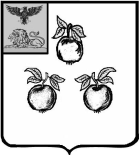 БЕЛГОРОДСКАЯ ОБЛАСТЬАДМИНИСТРАЦИЯ МУНИЦИПАЛЬНОГО РАЙОНА«КОРОЧАНСКИЙ РАЙОН» ПОСТАНОВЛЕНИЕКороча26 июля 2021 года                                                                                       № 372О внесении изменений в постановлениеадминистрации муниципальногорайона «Корочанский район» от 4 сентября 2020 года № 552В соответствии с Федеральным законом от 31 июля 2020 № 248-ФЗ
«О государственном контроле (надзоре) и муниципальном контроле
в Российской Федерации», статьей 72 Земельного кодекса Российской Федерации администрация муниципального района «Корочанский район»
п о с т а н о в л я е т :1. Внести изменения в постановление администрации муниципального района «Корочанский район» Белгородской области от 4 сентября 2020 года
№ 552 «Об утверждении плана проведения плановых проверок соблюдения земельного законодательства физическими лицами на территории Корочанского района в 2021 году»:- внести изменения в план проведения плановых проверок соблюдения земельного законодательства физическими лицами на территории Корочанского района в 2021 году (далее – план), утвержденный в пункте 1 названного постановления:- строки 17-42 таблицы плана исключить.2. Директору МКУ «Административно-хозяйственный центр обеспечения деятельности органов местного самоуправления муниципального района «Корочанский район» Кладиенко Е.А. обеспечить размещение настоящего постановления на официальном сайте органов местного самоуправления муниципального района «Корочанский район» в информационно-коммуникационной сети общего пользования.3. Контроль за исполнением настоящего постановления возложить на председателя комитета муниципальной собственности и земельных отношений администрации района Бувалко И.В.Глава администрации Корочанского районаН.В. Нестеров